Измерение фазового сдвига сигналовВыбор метода измерения угла сдвига фаз сигналов зависит от диапазона частот, уровня и формы сигнала, от требуемой точности измерений. Различают косвенные и прямые методы.Косвенный метод измерения угла сдвига фаз меду током и напряжением основан на использовании трех приборов: вольтметра, амперметра и ваттметра. Данный метод используется обычно для промышленных установок и характеризуется не высокой точностью.Среди осциллографических методов измерения фазы наибольшее распространение получили методы линейной развертки и эллипса (фигуры Лиссажу). Метод линейной развертки предполагает использование двухлучевого осциллографа.Для точных измерений угла сдвига фаз используют компенсатор переменного тока с фазовращателем. Компенсационный метод измерения фазового сдвига основан на сравнении его с фазовым сдвигом, создаваемом с помощью фазовращателя. При этом в качестве нуль-индикатора может быть использован, например, осциллограф. Измеряемый фазовый сдвиг отсчитывают по показанию эталонного фазовращателя.Прямое измерение угла сдвига фаз осуществляют с помощью электродинамических, ферродинамических, электромагнитных, электронных и цифровых фазометров.Электродинамические фазометры используют в диапазоне частот до 10 кГц, цифровые фазометры используются в маломощных цепях в диапазоне частот от единиц Гц до сотен МГц.В электронно-счетных цифровых фазометрах, реализующих метод дискретного счета, сдвиг по фазе между сигналами преобразуется во временной интервал, заполняемый импульсами стабильной частоты с определенным периодом, которые затем подсчитываются.Явление зависимости фазового сдвига от частоты негативно проявляется при прохождении многочастотного широкополосного сигнала через четырехполюсник. При этом форма сигнала на выходе четырехполюсника не совпадает с формой сигнала на входе, так как разные частотные составляющие запаздывают на разное время. Для характеристики этого явления используют понятие группового времени запаздывания , которое определяется как производная от сдвига фазы по частоте: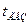 . (9.8)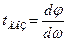 Наибольшее распространение для измерения группового времени запаздывания получил метод Найквиста, согласно которому оно принимается равным времени распространения огибающей сигнала, полученного при амплитудной модуляции несущего колебания низкочастотным сигналом. В соответствии с эти методом проводится сравнение фазового сдвига огибающей модулированного по амплитуде сигнала на входе и выходе исследуемого четырехполюсника.Упрощенная схема, реализующая данный метод, показана на рисунке.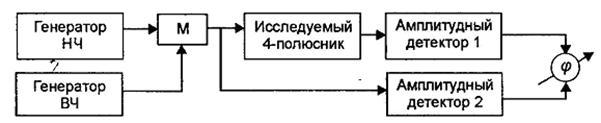 Рис. 9.13 Схема измерения группового времени запаздывания сигнала.Групповое время запаздывания можно определить по формуле:, (9.9)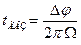 где Ω - частота огибающей колебаний (частота биения колебаний).